PENGARUH KECERDASAN MENGHADAPI TANTANGAN TERHADAP MINAT BERWIRAUSAHASKRIPSI(Diajukan Untuk Memenuhi Salah Satu Syarat Memperoleh gelar Sarjana Pendidikan Pada Program Studi Pendidikan Akuntansi)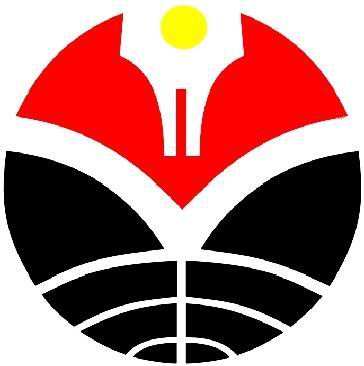 Disusun olehELSA RATNA SARI1305748PROGRAM STUDI PENDIDIKAN AKUNTANSIFAKULTAS PENDIDIKAN EKONOMI DAN BISNISUNIVERSITAS PENDIDIKAN INDONESIABANDUNG2017PENGARUH KECERDASAN MENGHADAPI TANTANGAN TERHADAP MINAT BERWIRAUSAHAOleh :Elsa Ratna SariNIM. 1305748Mengetahui,Ketua Program Studi Pendidikan AkuntansiDr. Hj. Meta Arief, M.SiNIP. 19640206 198803 2 001PENGARUH KECERDASAN MENGHADAPI TANTANGAN TERHADAP MINAT BERWIRAUSAHA OlehElsa Ratna SariSebuah skripsi yang diajukan untuk memenuhi salah satu syarat memperoleh gelar Sarjana Pendidikan (S.Pd) pada Fakultas Pendidikan Ekonomi dan Bisnis© Elsa Ratna Sari 2017Universitas Pendidikan IndonesiaDesember 2017Hak Cipta dilindungi undang-undang.Skripsi ini tidak boleh diperbanyak seluruhnya atau sebagian, dengan dicetak ulang, difoto kopi, atau cara lainnya tanpa izin dari penulis. PERNYATAAN KEASLIAN SKRIPSI DAN BEBAS PLAGIARISMESaya yang bertanda tangan di bawah ini:	Nama Lengkap	: Elsa Ratna Sari	NIM			: 1305748	Program Studi		: Pendidikan Akuntansi FPEB UPIMenyatakan dengan sebenarnya, bahwa skripsi yang berjudul :PENGARUH KECERDASAN MENGHADAPI TANTANGAN TERHADAP MINAT BERWIRAUSAHAadalah hasil karya saya sendiri.Saya menyatakan pula bahwa saya tidak melakukan pengutipan sebagian atau seluruh gagasan, pemikiran, atau tulisan orang lain dengan cara-cara yang melanggar hukum dan etika penulisan karya ilmiah. Sebagian atau seluruh gagasan, pemikiran, atau tulisan orang lain saya kutip dalam skripsi ini telah saya cantumkan sumbernya dalam naskah skripsi dan daftar pustaka.Atas pernyataan ini saya bersedia menerima sanksi apapun jika dikemudian hari ditemukan adanya bukti pelanggaran terhadap etika keilmuan dalam skripsi ini atau jika ada klaim dari pihak lain terhadap keaslian skripsi ini.Bandung,  Desember 2017Yang membuat pernyataan,Elsa Ratna SariNIM. 1305748Pembimbing IPembimbing IIDr. Kurjono, M.PdNIP. 19681020 199802 1 003Imas Punamasari, S.Pd., MM.NIP. 19770512 200112 2 001